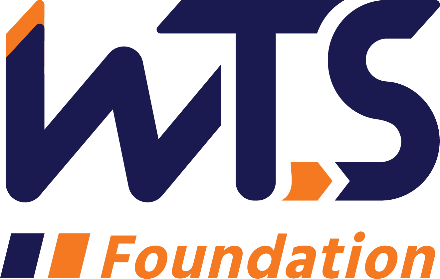 WTS Junior College/Trade School ScholarshipWTS fosters the development of women in the transportation field by encouraging bright new professionals to undertake careers in transportation. One way it does this is by awarding community, technical, or trade college scholarships to women pursuing transportation- related study at community and trade colleges.This scholarship is intended for students pursuing an associate or technical degree in transportation-related studies. The WTS Northeast Florida Chapter is accepting applications for students seeking an associates or technical degree from a trade , community, or technical school in Northeast Florida or who have a permanent residence in Northeast Florida*, through December 18, 2020. The recipient of the WTS Northeast Florida Chapter scholarship will receive up to a $1,000 scholarship and a complimentary WTS Northeast Florida Chapter student membership. The recipient is encouraged to make the most of the Chapter membership by participating in our monthly inspiring programs and behind the scenes tours designed to educate our members on various transportation related topics.  The recipient’s winning application will also be sent to WTS Foundation for consideration of the National scholarship in the amount of $2,500. The minimum criteria for selection are:a.	GPA of 3.0 or higher 	b.	Currently enrolled in a degree program in Northeast Florida*in a transportation-related field.	c. 	Plans to pursue a career in a transportation-related field.*Students must either have a permanent residence or attend school within Northeast Florida, which is considered Baker County, Clay County, Columbia County, Duval County, Nassau County, and St. Johns County. Applications must be submitted through local WTS chapters as typed Word documents. Scholarships are competitive and based on the applicant's specific transportation goals, academic record, and transportation-related activities or job skills. National awards will be presented during the WTS Annual Conference in May 2021, and attendance during the awards ceremony is strongly recommended. Conference registration for scholarship winners is complimentary. The WTS Northeast Florida Chapter will also recognize each winner, details will be provided when available. To apply, applicants must complete the following steps: Email completed application and supporting documents to northeastfloridawts@gmail.com and cheryl@go321strategies.comPlease have official transcript mailed to the following address:Cheryl FreemanScholarship ChairWTS Northeast Florida Chapter PO Box 41201Jacksonville, FL 32203-1201Please direct any questions to Cheryl Freeman, WTS Northeast Florida Chapter Scholarship Chair, at 904-608-8751 or cheryl@go321strategies.com.  Additional information about WTS and the scholarship program can be found on the WTS International website wtsinternational.org.APPLICATION PACKET CHECKLIST:Completed Scholarship Application, including signature page (Parts I – III)   EmailOfficial College Transcript (Part II)  MailLetters of Recommendation (Part IV)  EmailPersonal Statement (Part V)  EmailProof of Enrollment (Part VI)  EmailApplications must be returned to your local WTS Northeast Florida Chapter no later than December 18, 2020, by 5:00 PM EST.WTS Junior College Scholarship ApplicationI.	Personal InformationName_____________________________________________________________________                Last                                             First                                         MiddleE-mail Address ______________________________________________________________Primary Phone ______________________________________________________________Current Address (Street, City, State, Zip):  __________________________________________________________________________ ____________________________________________________________________________________________________________________________________________________ Permanent Address (Street, City, State, Zip):  __________________________________________________________________________ ____________________________________________________________________________________________________________________________________________________ Educational BackgroundCurrent College/University _______________________ City, State____________________Expected Date of Graduation___________  Degree to be Received____________________Area of Concentration________________________________________________________Grade Point Average____________ (Minimum GPA of 3.0 required.  Attach official copy of transcript to application.)Previous Colleges/Universities Attended, Date Degree Earned and GPA:____________________________________________________________________________________________________________________________________________________Professional or School Affiliations (List any school, professional or community activities you have participated in. Include offices held and awards received. Attach additional sheets, if necessary, as typed word documents.)	____________________________________________________________________________________________________________________________________________________________________________________________________________________________________________________________________________________________________________________________________________________________________________________________________________________________________________________________________________________________________________________________________________________________________________________________________________________________________________________________________________________III.	Employment HistoryWork Experience (List full-time, part-time, co-op and summer employment. Briefly describe duties and responsibilities. Attach additional sheets, if necessary, as typed word documents.)________________________________________________________________________________________________________________________________________________________________________________________________________________________________________________________________________________________________________________________________________________________________________________________________________________________________________________________________________________________________________________________________________________________________________________________________________________________________________________________________________________________________________________________________________________________________________________________________________________________________________________________________________________________________________________________IV.	Recommendation:  Letter of recommendation by a professor or job supervisor must accompany your application.V.	Personal Statement:  A statement about your career goals after graduation and why you think that you should receive the scholarship award. Statement should not exceed 500 words.  Please attach to application form as a typed word document.VI.	Proof of Enrollment:  Attach a copy of your tuition receipt or current registration card.Applicant Signature_____________________________________Date___________________